Расчетно – графическая работа № 2 на тему: «Кинематическое исследование движения плоского механизма»В соответствии со своим вариантом вычерчиваем механизм в масштабе  М 1:4 План скоростейСкорость точки А:VA= = 15 х 0,1 = 1,5 м/с                    A       На свободном месте чертежа отметим точку   p -  полюс плана скоростей.  Из этой точки буду выходить отрезки соответствующие скоростям всех точек механизма, в этой точке плана скоростей находиться все неподвижные точки механизма.  Из полюса проведем отрезок произвольной длинны, перпендикулярно звену ОА, в сторону вращения  . Отрезок  соответствует на плане скоростей скорости точки А.Масштаб плана скоростей:    Скорость т.В определим из системы векторных уравнений:;               = 0 , тк точка  неподвижна.Из конца отрезка  проведем линию перпендикулярную звену АВ, а из полюса плана скоростей проведем линию перпендикулярную звену ВО1 . Пересечение этих двух линий даст точку b на плане скоростей. Отрезок    на плане скоростей соответствует скорости точки В. Скорость точки С определим по свойству плана скоростей:  =  = 26 ммОтрезок   на плане скоростей соответствует скорости точки С .Скорость точки D определим из векторного уравнения:  ,     где       Из конца отрезка   проведем линию перпендикулярную CD , а из полюса проведем горизонтальную линию. Пересечение этих двух линий даст точку d на плане скоростей. Отрезок   на плане скоростей соответствует скорости точки D.  Скорость точки Е определим по свойству плана скоростей:  =  = 81 ммОтрезок  на плане скоростей соответствует скорости точки Е. Величины полученные с помощью построения плана скоростей: = =1,25 м/с ==1,21 м/с ==0,24 м/с ==0,337 м/с= =Метод  МЦСОпределим скорости всех точек механизма и угловые скорости всех звеньев с помощью мгновенных центов скоростей. Из предыдущего пункта имеем :  Точка P2 – МЦС звена АВ ,= 2,37 х 0,52 =1,23 м/с= 2,37 х 0,512 = 1,21   м/сТочка Р4 – МЦС звена СЕ= 2,52 х 0,092= 0,241 м/с= 2,52 х 0,134 =0,33 м/с Сравним полученные результаты с результатами из предыдущего пункта  - погрешность расчетов не превышает 5 %  .План ускоренийУскорение точки А:          ,     A       Масштаб плана ускорений:   Ускорение точки В определим из системы векторных уравнений:     ,     ,  ,  4,13   2,56 =  14,7 мм= 9,11 мм Из конца отрезка        проведем отрезок     параллельно АВ, из конца этого отрезка проведем линию перпендикулярно звену АВ.  Из полюса плана ускорений проведем отрезок  параллельно звену O1B , из конца этого отрезка проведем линию перпендикулярную О1В . Пересечение этих двух линий даст на плане ускорений точку b .  Отрезок     на плане ускорений соответствует ускорению точки В . = 77 х 0,281= 21,63   = 10,8 Аналитический метод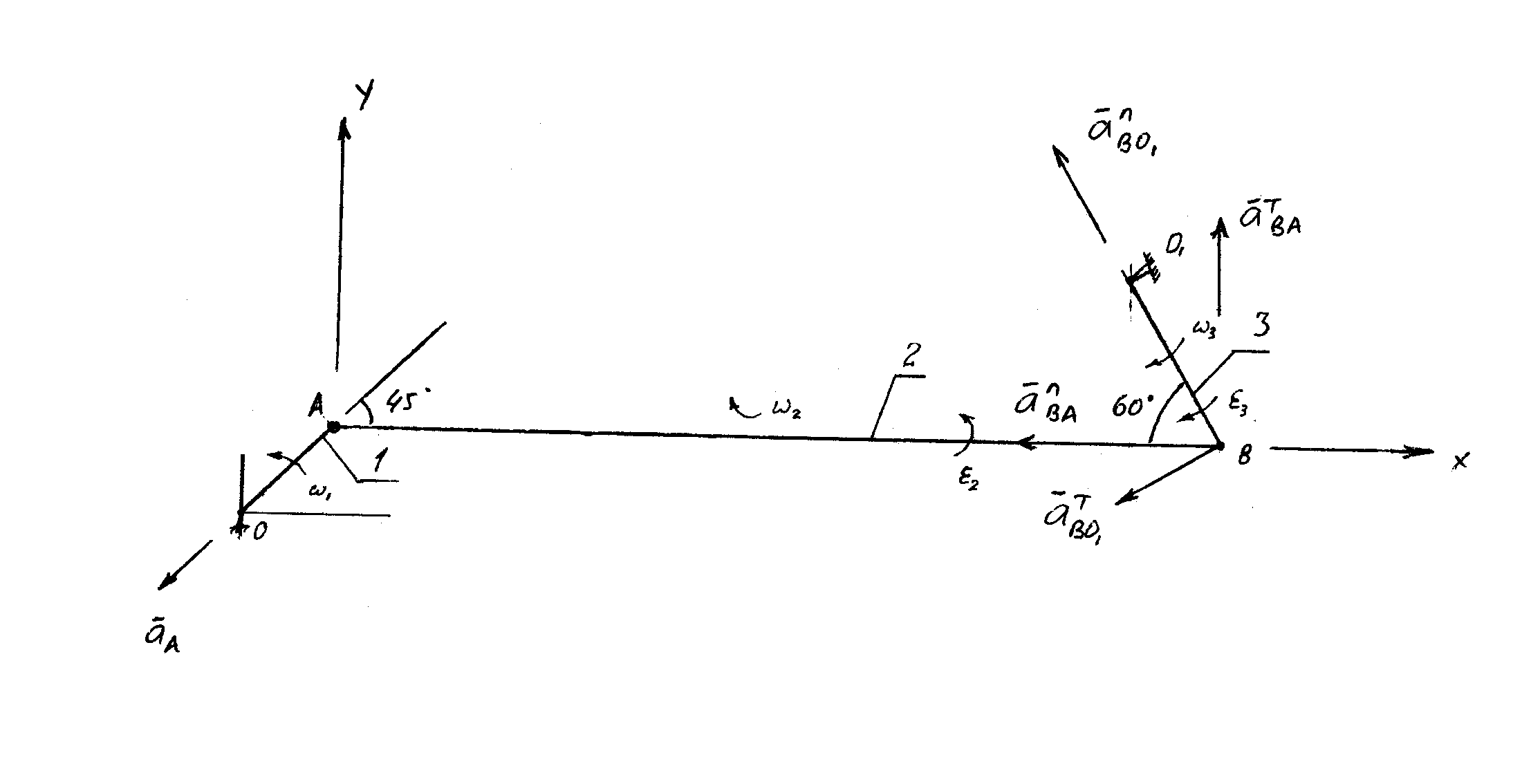      ,     ,  ,    , следовательно:   ,Спроецируем это векторное тождество на координатные оси, причем ось Х направим параллельно звену АВ :«Х»   «У»   Из предыдущего решения имеем :  4,13   ,     2,56 Отсюда:       =  =  = 21,65   = 21,8 = = 2,56cos30 – 21.65 х 0,5 + 22,5 cos45=7.29  = Из предыдущего решения имеем :  4,13   ,     2,56 Погрешность расчетов менее 5 процентов.  